SOLICITUD DE INGRESO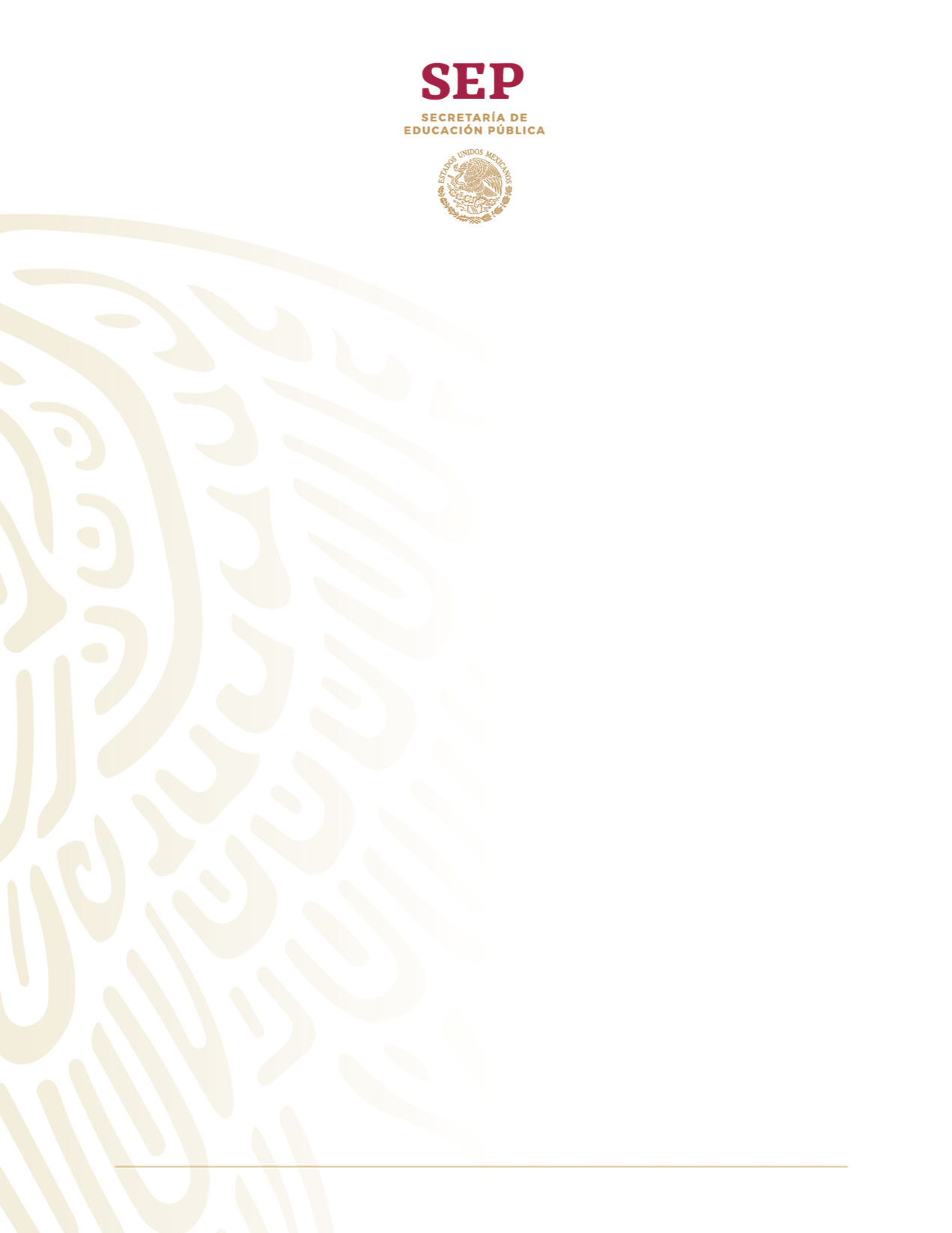 Centro de Estudios Tecnológicos, industrial y de servicios No. 125CICLO ESCOLAR: AGOSTO 2020 – ENERO 2021DATOS DEL ALUMNONOMBRE: ________________________________________________________________________SEXO: F     M     , FECHA DE NACIMIENTO: DD / MM / AAAA , EDAD (AÑOS CUMPLIDOS): ________  CARRERA: __________________________________________ SEMESTRE A CURSAR: ________DIRECCIÓN (CALLE): ______________________________________________________________No. EXTERIOR: _________________ No. INTERIOR: ________________ C.P. : _______________COLONIA: _______________________________________________________________________TELÉFONO CASA: ______________________ TELÉFONO CELULAR: ______________________CORREO ELECTRÓNICO: __________________________________________________________NÚMERO DE SEGURO SOCIAL: _____________________________________________________INSTITUCIÓN QUE BRINDA SEGURO SOCIAL:  ISSSTE  IMSS  SEDENA  SEGURO POPULAR  SECRETARÍA DE SALUD  PARTICULAR  OTRO ¿TIENE BECA?: SI     NO      TIPO: ___________________________________________________DATOS DEL PADRE O TUTOR RESPONSABLE ANTE LA INSTITUCIÓNNOMBRE: ________________________________________________________________________TELÉFONO CASA: ______________________  TELÉFONO CELULAR: ______________________TELÉFONO OFICINA / TRABAJO: ____________________________________________________DECLARO QUE LOS DATOS ASENTADOS EN EL PRESENTE DOCUMENTO SON VERÍDICOSFIRMA DEL TUTOR:____________________________________________FIRMA DEL ALUMNO: ________________________________________  FECHA: DD / MM / AAAA